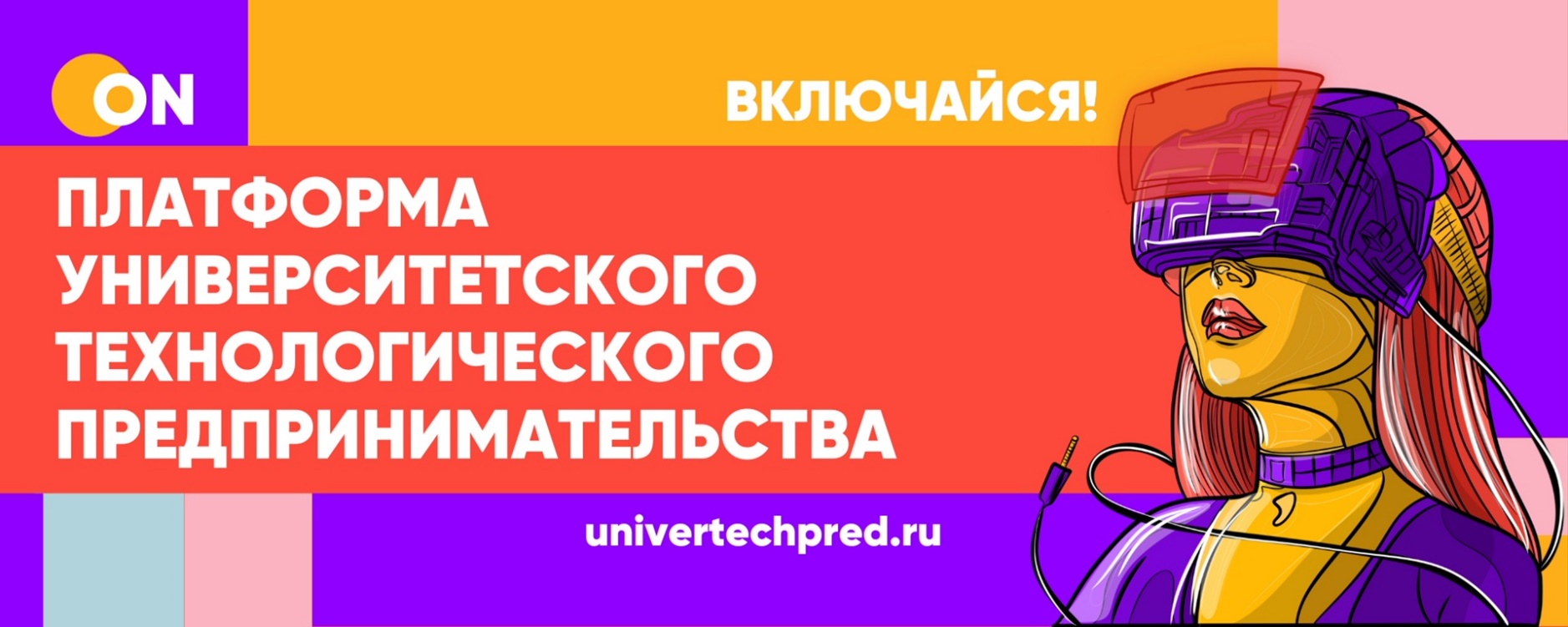 20 апреля 202410:00 – 17:00ЯрГУ им. П.Г. Демидова, Красная пл.(Советская 14, актовый зал на 2 этаже)Регистрация:http://study-techtraining.mipt.ru/training/preview/0fda2c07802215b9f3e76f42Федеральное государственное автономное образовательное учреждение высшего образования «Самарский национальный исследовательский университет имени академика С.П. Королева», Самарский университет им. Королева. Программа «Навигатор стартапа»Описание: Тренинг-интенсив по запуску стартапов — это экскурс в мир бизнеса. Командная деловая игра, которая развивает предпринимательские компетенции у студентов.В программе тренинга: Онлайн-тестирование на предпринимательские способности. Разработка гипотез и MVP. Построение бизнес-модели. Переговоры с инвесторами и бизнес-ангелами. Питчинг и презентации. Юридические аспекты создания стартапов. Участники тренинга научатся: 1. Формировать команды технологического стартапа и распределять роли внутри.2. Генерировать и формировать продуктовые идеи на основе описания научно-исследовательской технологии и/или на основе запросов индустрии, а также тестировать её актуальность для потребителей.3. Определять этапы развития технологического проекта.4. Презентовать проект и проводить переговоры с инвестором.А что дальше:Тренинги предпринимательских компетенций — это только начало! В рамках проекта «Платформа университетского технологического предпринимательства» вы можете не только бесплатно пройти обучение технологическому предпринимательству, но и пройти акселерационную программу, стажировку в университетских стартап-студиях, запустить свой проект, получить экспертную оценку и финансирование для его реализации.Программа тренингаВступительный тактУглубленное знакомство участников тренинга с мероприятиями федерального проекта «Платформа университетского технологического предпринимательства». Представление тренинга «Навигатор стартапа»: цели, задачи, регламент и правила, информация о спикерах, опрос и мотивация участников.Такт 1. Команда и ее роли. Мотивация.В теоретической части тренер раскрывает наиболее актуальные темы такта: определения и примеры Команды, критерии ее успешности и этапы формирования, командные роли (по методике Белбин и Адизес).В практической части осуществляется формирование команд в игровом формате. Участники регистрируются на «Платформе Навигатор стартапа от Дистант Глобал». Затем проводится игра «Вертушка», в результате которой участники делятся на 4 категории – лидеры, эксперты, реализаторы и генераторы идей. Лидеры набирают команды из трех других групп. Результат такта: формирование команды технологического стартапа и распределение ролей в ней.Такт 2. Командная бизнес-игра «Навигатор стартапа»На «Платформе Навигатор стартапа от Дистант Глобал» для каждой команды случайным образом генерируются комплекты карточек: зеленая (Технология), розовая (Проблема, которую нужно решить) и синяя (Целевая аудитория). Карточка «Кот в мешке» позволяет команде самостоятельно выбрать себе технологию будущего, ситуацию или целевую аудиторию.Следующие 15 минут команды с помощью чек-листов предлагают проект-идею (стартап), отражая: проблему, аудиторию, решение проблемы сейчас, новое решение проблемы, его работу и преимущества. Команды осуществляют поиск в открытых источниках потенциальных участников проблемного интервью, формируют открытые вопросы.Такт 3. Дорожная карта стартапа с выходом на инвесторовТренер раскрывает наиболее актуальные темы в рамках такта: этапы развития технологического проекта и составляющие его дорожной карты. Дает шаблон продающей презентации.Исходя из имеющихся у участников команд знаний, ими заполняется Дорожная карта проекта. Далее проводится индивидуальное тестирование каждого участника тренинга для выявления уровня сформированности компетенций. Такт 4. Экспресс – демо деньЗавершающий такт посвящён защите проектов. Презентации для команд будут сформированы автоматически на основе данных в чек-листе и Дорожной карте на «Платформе Навигатор стартапа от Дистант Глобал». За 3 минуты каждой команде необходимо презентовать Дорожную карту и ещё за 2 минуты ответить на вопросы. Обучающиеся выступают перед инвестором, тренером и ассистентом тренера. Инвестор, тренер и ассистент тренера оценивают каждый проект по следующим критериям: актуальность, креативность, проработанность дорожной карты, сплоченность команды.По результатам защиты на основании выставленных баллов (перечисленных инвестиций) составляется рейтинг команд и выбирается команда-победитель. Итоговый тактКаждому участнику членами его команды выставляются баллы (перечисляются инвестиции) по следующим критериям: креативность, критическое мышление, командность, коммуникативность, толерантность к риску, умение изучать, анализировать и применять информацию из открытых источников. На основании выставленных баллов составляется личный рейтинг участников. Проводится итоговое тестирование всех участников с помощью ресурсов федерального проекта «Платформа технологического предпринимательства». Результат такта: формирование и корректировка персональных траекторий развития участников.